Vadovaudamasi Lietuvos Respublikos vietos savivaldos įstatymo 16 straipsnio 4 dalimi, 18 straipsnio 1 dalimi, Lietuvos Respublikos žemės ūkio ministro 2015 m. gegužės 4 d. įsakymo Nr. 3D-343 „Dėl vietos plėtros strategijų, įgyvendinamų bendruomenių inicijuotos vietos plėtros būdu, atrankos taisyklių patvirtinimo“ 4.24 papunkčiu, Pagėgių savivaldybės tarybos veiklos reglamento, patvirtinto Pagėgių savivaldybės tarybos 2017 m. spalio 2 d. sprendimu Nr. T-144 „Dėl Pagėgių savivaldybės tarybos veiklos reglamento patvirtinimo“, 81 punktu ir atsižvelgdama į Vietos veiklos grupės „Pagėgių kraštas“ 2022 m. liepos 5 d. gautą raštą Nr. PK-080, Pagėgių savivaldybės taryba n u s p r e n d ž i a:Pakeisti Pagėgių savivaldybės tarybos 2019 m. gegužės 2 d. sprendimo Nr. T-69 „Dėl atstovų delegavimo į Vietos veiklos grupę „Pagėgių kraštas“ kolegialų valdymo organą“ 1.2 papunktį ir jį išdėstyti taip:„1.2.  Viktoriją Ūselienę, Strateginio planavimo ir investicijų skyriaus vyriausiąją specialistę“.Sprendimą paskelbti Pagėgių savivaldybės interneto svetainėje www.pagegiai.lt.Šis sprendimas gali būti skundžiamas Lietuvos Respublikos administracinių ginčų komisijos Klaipėdos apygardos skyriui (H. Manto g. 37, 92236 Klaipėda) Lietuvos Respublikos ikiteisminio administracinių ginčų nagrinėjimo tvarkos įstatymo nustatyta tvarka arba Regionų apygardos administracinio teismo Klaipėdos rūmams (Galinio Pylimo g. 9, 91230 Klaipėda) Lietuvos Respublikos administracinių bylų teisenos įstatymo nustatyta tvarka per 1 (vieną) mėnesį nuo sprendimo paskelbimo dienos.Savivaldybės meras				             Vaidas Bendaravičius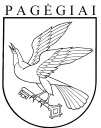 Pagėgių savivaldybės tarybasprendimasDĖL PAGĖGIŲ SAVIVALDYBĖS TARYBOS 2019 M. GEGUŽĖS 2 D. SPRENDIMO nR. T-69 „Dėl ATSTOVŲ DELEGAVIMO Į VIETOS VEIKLOS GRUPĘ „PAGĖGIŲ KRAŠTAS“ KOLEGIALŲ VALDYMO ORGANĄ“ PAKEITIMO 2022 m. spalio 20 d. Nr. T-155Pagėgiai